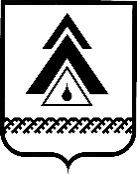 администрация Нижневартовского районаХанты-Мансийского автономного округа – ЮгрыПОСТАНОВЛЕНИЕО внесении изменения в приложение к постановлению администрации района от 20.03.2020 № 466 «О создании муниципального оперативного штаба по предупреждению завоза и распространения коронавирусной инфекции (COVID – 19) на территории Нижневартовского района»В связи с производственной необходимостью:1. Внести в приложение к постановлению администрации района                                 от 20.03.2020 № 466 «О создании муниципального оперативного штаба по предупреждению завоза и распространения коронавирусной инфекции (COVID – 19) на территории Нижневартовского района» (далее − штаба) следующие изменения:1.1. Вывести из состава штаба Воробьева Андрея Владимировича. 1.2. Ввести в состав штаба:Канышеву Марину Юрьевну, начальника отдела жилищно-коммунального хозяйства, энергетики и строительства администрации района, членом оперативного штаба;Колокольцеву Татьяну Андреевну, заместителя главы района по экономике и финансам, заместителем председателя оперативного штаба. 2.  Контроль за выполнением постановления оставляю за собой.Глава района                                                                                        Б.А. Саломатинот 02.04.2020г. Нижневартовск№ 544          